Klīniskās rekomendācijas dzemdes kontracepcijas lietošanā nedzemdējušām un dzemdējušām sievietēm.Izstrādātājs: Latvijas Ginekologu un dzemdību speciālistu asociācijaDarba grupa:I.Vīberga, D.Matule, D.Dinsberga, I.Paegle, L.Gulbe, D.Deližanova, K.Skrodele, I.Zālamane)Recenzents:Mērķis:Vienota taktika dzemdes kontracepcijas lietošanā Latvijas Republikāietotāji:Ginekologi – dzemdību speciālisti, ģimenes ārsti. Mērķa grupa:Sievietes reproduktīvajā vecumā, kurām ir nepieciešama kontracepcija, lai izvairītos no nevēlamas grūtniecības.Pierādījumu līmenis: A līmenis – pierādījumi ar augstu ticamību, kas iegūti vairākos labas kvalitātes nejaušinātos klīniskos pētījumos, par kuriem veikta metaanalīze;B līmenis – pierādījumi ar vidēju ticamību, kas iegūti atsevišķos labas kvalitātes nejaušinātos klīniskos pētījumos vai metaanalīzē par vairākiem labi organizētiem pētījumiem ar kontroles grupu (klīniski pētījumi bez nejaušināšanas, gadījumu kontroles pētījumi, kohortu pētījumi);C līmenis – pierādījumi ar zemu ticamību, kas iegūti atsevišķos pētījumos ar kontroles grupu (klīniski pētījumi bez nejaušināšanas, gadījumu kontroles pētījumi, kohortu pētījumi);D līmenis – nepietiekami pierādījumi, kas iegūti gadījumu sēriju novērojumos vai par kuriem saņemts vienprātīgs ekspertu ieteikumsDefinīcija:Dzemdes kontracepcija - ierīce vai sistēma, kas tiek ievietota sievietes dzemdē, lai izsargātos no nevēlamas grūtniecības. Abreviatūras:IUK – intrauterīna kontracepcija (dzemdes kontracepcija)IUI – intrauterīna ierīce (varu saturoša dzemdes kontracepcija)IUS – intrauterīna sistēma (hormonus saturoša dzemdes kontracepcija)Pēc starptautiskā slimību klasifikatora SSK 10 Z 30.0 : Vispārēji padomi un kontracepcijas līdzekļa ieteikšanaZ 30.1: Pretapaugļošanās līdzekļa (intrauterīna) ielikšanaZ 30.5 Pretapaugļošanās līdzekļa (intrauterīna) pārbaude, atkārtota ielikšana vai izņemšanaNepieciešamībaLai arī Latvijā ir plaši pieejama kontracepcija, neplānoto grūtniecību un abortu skaits vēl joprojām saglabājas augsts. Galvenie iemesli ir kontracepcijas nelietošana, neefektīvu metožu lietošana (piem. pārtrauktais dzimumakts), kā arī kontracepcijas metožu nepareiza lietošana (piem. tablešu aizmiršana)(C). Šādas tipiskās lietošanas kļūdas nesaistās ar IUK lietošanu(D)– IUK ir ļoti efektīva visa vecuma sievietēm, ieskaitot nedzemdējušas sievietes (A),   (A).  Jaunas nedzemdējušas sievietes reti izmanto IUK, tamdēļ ir pakļautas lielākam neplānotas grūtniecības riskam. Viens no iemesliem – veselības aprūpes speciālisti reti piedāvā šo metodi savām pacientēm(D), lai arī tā atbilst vairākiem kritērijiem – zems neveiksmes rādītājs, laba panesamība un turpināšanas rādītāji, neesošas vai nelielas ievadīšanas problēmas,(C), zems izkrišanas rādītājs un zema dzemdes perforācijas iespēja , nenozīmīgas blakusparādības (sāpes, asiņošana), zems IIS risks un momentāna auglības atjaunošanās pēc izņemšanas(B).Klasifikācija IUI - intrauterīna ierīce. Varu saturošā intrauterīnā ierīce var būt dažādas formas  (aplis, T-veida, garena, dzemdes formas), tomēr pārsvarā tiek lietotas T veida ierīces. Ierīce tiek ievadīta dzemdē, lai novērstu grūtniecības iestāšanos. Tās vertikālais zars ir aptīts ar tīra vara stiepli, iegūstot vara virsmas laukumu, kas var atšķirties dažādām ierīcēm. Parasti stieplei ir sudraba serdenis, kas stiepli pasargā no salūšanas. Vertikālā zara apakšējā gala gredzenam ir piesieti divi pavedieni ierīces izņemšanai. 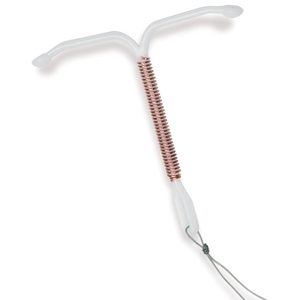 IUS – intrauterīna sistēma. Apraksts(D):  Levonorgestrelu saturoša intrauterīnā sistēma sastāv no baltas vai gandrīz baltas serdes, kas pārklāta ar necaurspīdīgu membrānu un novietota uz T-veida karkasa. T-veida karkasam vienā galā ir vertikāli novietota cilpa, otrā – divi horizontāli novietoti pleci. Cilpai pievienoti pavedieni spirāles izvilkšanai. Spirāles vertikālais plecs ir ievietots sistēmas ievadīšanas cilindra noapaļotajā galā.Ir pieejamas divu veidu IUS – hormonālā spirāle un hormonālā minispirāle (skat. tab.nr.1) Aktīvā viela: levonorgestrels (Levonorgestrelum)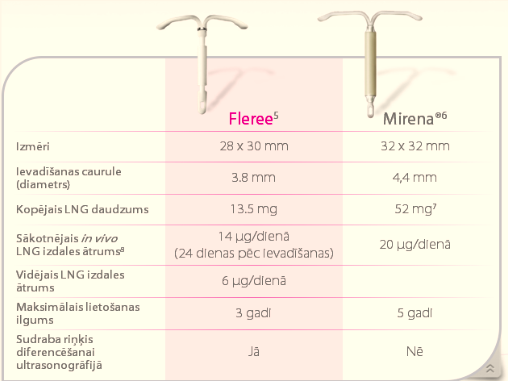 Darbības mehānismsPašreizējie pētījumi rāda, ka darbības mehānisms ir sekojošs (tabula 2.):Pētījumi parāda, ka IUK nepieļauj apaugļošanos. Šo ietekmi vēlāk pavada citi mehānismi, kas iedarbojas pārsvarā pirms olšūna ir sasniegusi dzemdes dobumu.(A)Metodes efektivitāte(A)*cik % sieviešu palika stāvoklī, lietojot konkrēto metodi pirmā gada laikā. Tipiskā lietošana – reālās dzīves dati, perfektā lietošana – laboratorijas dati. IUK ir uzskatāma par augsti efektīvu kontracepcijas metodi.Dažādi veselības stāvokļi un dzemdes kontracepcijas lietošana(A) (Tabula 3)VE1Jā -  Metodi lieto jebkuros apstākļos2 Jā – metodi lieto3 Nē – parasti metodi neiesaka lietot, izņemot,ja nav pieejama kāda cita vairāk piemērota metode4 Nē – metodi nelietoIevadīšanaNacionālais veselības dienests ir apstiprinājis dzemdniecības un ginekoloģijas tehnoloģijas:  Dzemdes spirāles ievadīšana un  Dzemdes spirāles izņemšana.(D)Ārstniecības iestādēs, kuras ir noslēgušas līgumu ar Nacionālo veselības dienestu par valsts apmaksātu veselības aprūpes pakalpojumu sniegšanu, Nacionālais  veselības dienests apmaksā šādas manipulācijas (D):Ievadīšanas laiks: IUK var ievadīt menstruālā cikla jebkurā laikā. Lai samazinātu neatklātas grūtniecības risku, vislabākais ievadīšanas laiks ir pirmās septiņas dienas, skaitot no menstruālās asiņošanas sākuma. Ja nav dzimumorgānu infekcijas, IUK var ievadīt uzreiz pēc aborta. IUK nedrīkst ievadīt ne agrāk kā 6 nedēļas pēc dzemdībām.Pirms ievadīšanas izmeklējumi: Pirms ievadīšanas ieteicams veikt dzemdes kakla uztriepes citoloģisko izmeklēšanu (PAP izmeklēšanu) un citas pārbaudes, piemēram, uz infekcijām, ieskaitot seksuāli transmisīvās slimības (skatīt 4.tabulu), ja nepieciešams. Jāveic ginekoloģiskā izmeklēšana, lai noteiktu dzemdes novietojumu un lielumu. Jāizslēdz grūtniecības iespējamība.4. tabulaIndikācijas seksuāli-transmisīvo slimību (STS) skrīningam pirms intrauterīnas kontraceptīvas ierīces ievietošanas(B)*Vēsturiski, nākot no augsta riska populācijas ar augstāku izplatībuIevadīšanas metode: Katras IUK iepakojumā ir atrodama ievadīšanas instrukcija. Tā var atšķirties dažādām ierīcēm/sistēmām. Svarīgi: Ārstam ir jābūt apmācītam konkrētās IUK ievadīšanas tehnoloģijas lietošanā, kā arī regulāri jāpapildina zināšanas par IUK lietošanu.Ievadīšana nedzemdējušām sievietēm:IUK ievadīšana parasti ir viegla gan dzemdējušām, gan nedzemdējušām sievietēm(C).Pēc Pasaules Veselības organizācijas kontracepcijas metožu lietošanas medicīniskajiem kritērijiem, IUK lietošana nedzemdējušām sievietēm tiek ierindota 2. kategorijā (parasti metodi lieto)(A)Profilaktiska antibiotiku lietošana pirms IUK ievadīšanasProfilaktiska antibiotiku lietošana (pirms IUS ievadīšanas) samazināja pacienšu atkārtotu vizīšu skaitu pie ārsta, un var būt noderīga, ja ir augsts seksuāli transmisīvo slimību risks. Profilaktiski var tikt lietots doksiciklīns vai azitromicīns (mazāk blakusparādību no kuņģa – zarnu trakta puses). (B) Tomēr profilaktiska antibiotiku lietošana nav uzskatāma par rutīnas nepieciešamību(A).Atsāpināšana ievadīšanas procedūras laikāNesteroīdie pretiekaisuma līdzekļi (NSAIDs) - NSAIDs lietošana pirms ievadīšanas un pirmajās dienās pēc ievadīšanas neietekmē sāpes, ko jūt sieviete procedūras laikā(B).Lidokaīna gels - intracervikāla lidokaīna gēla lietošana ir tikpat efektīva kā placebo lietošana. (B),(B)Psiholoģija – sāpes korelē ar pacientes trauksmes līmeni, tādēļ ļoti liela nozīme ir konsultācijai pirms ievadīšanas un mierīgai atmosfērai ievadīšanas laikā.(A)Tehniski sarežģītos gadījumos un kardioloģiskām pacientēm ieteicams ievadīt IUS stacionāra apstākļos, jo pastāv vasovagālas reakcijas, bradikardijas un citu aritmiju risks.(C)Iespējamie riski, kas saistīti ar IUK lietošanuPerforācijaDzemdes vai dzemdes kakla perforācija ar IUK notiek reti – visbiežāk ievadīšanas laikā.(A)Ja dzemdes perforācija notiek ar zondi, IUS iet pa to pašu ceļu un IUS ievadīšana ir jāatliek . (C)Ja ir apgrūtināta ievadīšana un/vai neparastas sāpes vai asiņošana ievadīšanas laikā vai pēc tam – nekavējoties jāveic fizikāla izmeklēšana un ultrasonogrāfija, lai izslēgtu perforāciju.Dzemdējušām sievietēm ir zināmi perforācijas riska faktori – laktācija un 6 mēneši pēc dzemdībām, kā arī fiksēta dzemde, kas novirzīta uz mugurpusi(A), tomēr ir pieejami tikai nedaudz pētījumu saistīti ar perforācijas risku nedzemdējušām sievietēm.Perforācijas ar IUS gadījumā levonorgestrela līmenis plazmā ir 10 reizes augstāks, kas pielīdzināms levonorgestrela līmenim orālu kontraceptīvu lietošanas gadījumā. (D)Perforācijas gadījumā protams IUK jāevakuē nekavējoties.IzkrišanaIzkrišanas risks variē atkarībā no ievadīšanas laika, un risks ir augstāks pirmajās piecās cikla dienās, tūdaļ pēc grūtniecības pārtraukšanas, pēc vaginālajām dzemdībām vai ķeizargrieziena operācijas.(D) Tomēr šis risks ir reti sastopams.Pēc IUK ievadīšanas sieviete ir jāinformē par to, kā pārliecināties, vai IUK atrodas dzemdē.Ja ir aizdomas par izkrišanu, tad(C):Līdz medicīniskai apskatei sievietei ir jāizmanto cita kontracepcijas metode – prezervatīvi. Ja ir bijis dzimumakts pēdējās nedēļas laikā – ir jāapsver avārijas kontracepcijas lietošana;Ja nav iespējams saskatīt IUK pavedienus un apstiprināt IUK atrašanos dzemdē manuālas izmeklēšanas laikā – ir jāveic ultraskaņas pārbaude;Ja IUK nav saskatāma ultraskaņas izmeklēšanas laikā un nav skaidru pierādījumu tās izkrišanai – ir jāveic rentgenoloģiska izmeklēšana, lai konstatētu IUK atrašanās vietu.Ārpusdzemdes grūtniecībaIUK augstā efektivitāte nodrošina ļoti zemu grūtniecības (gan intrauterīnas, gan ārpusdzemdes) risku. Ārpusdzemdes grūtniecības absolūtais risks ir 0,02- 0,11(A)/100 sieviešgadiem – tas ir zemāks kā vispārējā populācijā – 03 – 05/100 sieviešgadiem.Veselības aprūpes speciālistam jāizvērtē ārpusdzemdes grūtniecības risks individuāli katrai sievietei. Ārpusdzemdes grūtniecības riska faktori ir (C): Iepriekšēja ārpusdzemdes grūtniecībaVecums (palielinoties vecumam, risks paaugstinās)Smēķēšana (pieaugot patēriņam, risks paaugstinās)Iepriekšējs spontāns vai inducēts abortsIepriekšēja seksuāli transmisīva slimībaIepriekšēja olvadu operācijaAnamnēzē neauglībaVairāki seksuālie partneriEndometrioze Iegurņa iekaisuma slimības (IIS)IUS/IUI ir sterilas ierīces/sistēmas, kas pašas par sevi nevar ierosināt IIS. IIS risks ir saistīts ar ievadīšanas procedūru, kas var veicināt mikrobu nokļūšanu ģenitālā trakta augšējā daļā.Jaunām sievietēm, kurām nav pastāvīgas attiecības, pastāv lielāks mazā iegurņa infekciju risks, kas saistīts ar dzimumpartneru maiņu. Pacientēm < 25.g. ar cervicītu būtu vēlama STS pārbaude un specifiska terapija atkarībā no izraisītāja, bet antibakteriāla profilakse pirms IUK ievadīšanas ir diskutabla(A).Infekciju risks nedaudz pieaug 21 dienu pēc IUK ievadīšanas(A). Lietojot LNG IUS, iegurņa iekaisuma slimības risks ir zemāks nekā lietojot vara IUK (0,8% pret 2,2%; p≤0,01) (A). Tas skaidrojams ar dzemdes kakla gļotu sabiezēšanu, lietojot LNG IUS.Biežākās iespējamās blakusparādības un to vadībaAsiņošanas izmaiņas(A)Smērēšanās, pastiprināta vai pagarināta asiņošanaPirmos 3 - 6 mēnešus pēc IUK ievadīšanas var būt asiņošanas izmaiņas – smērēšanās, pastiprināta vai pagarināta asiņošana. To nav nepieciešams ārstēt un tā izzudīs laika gaitā.Ja sievietei smērēšanās rada problēmas, var lietot nesteroīdos pretiekaisuma līdzekļus diskomforta mazināšanai.Ja ir asiņošana, tad var lietot nesteroīdos pretiekaisuma līdzekļus un traneksāmskābi.Ja asiņošana turpinās, tad ir jāizslēdz ginekoloģiskas saslimšanas.Ja asiņošana ir smaga un ilgstoša un parādās anēmijas pazīmes – IUK ir jāizņem un jāizvēlas cita metode.Amenoreja, samazināta menstruālā asiņošanaLietojot hormonālo IUS ir iespējama samazināta asiņošana vai amenoreja.Amenorejai un samazinātai menstruālai asiņošanai nav nepieciešama nekāda veida terapija. Paciente ir jākonsultē un jāizskaidro amenorejas būtība;Ja samazinātā asiņošana/amenoreja ir pacientei nepieņemama – IUS ir jāizņem un jāatrod piemērotāka kontracepcijas metode.Olnīcu cistasOlnīcu cistas biežāk ir sastopamas hormonālās IUS lietotājām.  (A)Labdabīgas, funkcionālas olnīcu cistas tiek novērotas 13,2%  LNG IUS lietotājām. Vairumā gadījumu cistas parādās 3 mēnešu laikā pēc IUS ievietošanas un biežāk tām sievietēm, kurām ir neregulāras asiņošanas. Cistu lielums var būt no  3.5 līdz 6.5 cm (vidēji 4.5 cm), tās parasti neizraisa nekādas subjektīvas sūdzības vai simptomus un visbiežāk tās atrod nejauši. Ir zināms, ka ne vecums, ne dzemdību skaits, ne smēķēšana vai ĶMI neietekmē olnīcu cistu veidošanās risku.  Vairumā gadījumu olnīcu cistas izzūd spontāni 2 – 3 mēnešu laikā. Ja tas nenotiek, ieteicama ultraskaņas novērošana un citi diagnostiski/terapeitiski pasākumi. Retos gadījumos var būt nepieciešama operācija.(A)Pēc ievietošanas pārbaudePacientei būtu jāatnāk uz pēc ievietošanas pārbaudi pēc pirmajām menstruācijām, jeb 3 – 6 nedēļas pēc ievietošanas, lai izslēgtu infekciju, perforāciju vai caurduršanu. (C) Paciente ir jāiedrošina veikt papildus vizītes, ja viņai ir kādi neskaidri jautājumi vai bažas par IUK. Fertilitātes atgriešanāsPēc IUK izņemšanas, fertilitāte atgriežas iepriekšējā līmenī B. Vidējais laiks līdz plānotai grūtniecībai pēc IUK izņemšanas ir 23 mēneši (A)Darbības mehānismsVara IUILNG IUSIekaisuma reakcija toksiska spermaiSamazināta spermas dzīvotspējaDzemdes kakla gļotu sabiezēšana – barjeras mehānismsSpermas kapacitācijas izmaiņas, kas samazina apaugļošanās iespējuAnovulācija – 15% pirmos trīs mēnešus pēc ievadīšanasSamazināts endometrijsMetodeTipiskā lietošana*Perfektā lietošana*IUI (varu saturoša dzemdes kontracepcija)0,80,6IUS (hormonus saturoša dzemdes kontracepcija)0,20,2Veselības stāvokļiVara IUILNG IUS> 6 nedēļas pēc dzemdībām, barošana ar krūti11smēķēšana11Aptaukošanās(ĶMI>30kg/m2)11Hipertonija: sistoliska 140-159                 diastoliska90-9911Hipertonija : sistoliska >160                   diastoliska >10012Asinsvadu slimības12DVT/Pulmonālā embolija vēsturē12DVT/Pulmonālā embolija (antikoagulantu terapija)12Trieka (cerebrovaskulāra gadījuma vēsture)12Anēmija (talasanēmija, sirpjveida šūnu anēmija,dzelzs nepietiekamība)21Galvassāpes11Migrēna bez auras12Migrēna ar auru12Epilepsija11Diabēts12Zināmas hiperlipidēmijas12Vairogdziedzeru slimības11Dismenoreja21Endometrioze21Ektopiska grūtniecība vēsturē11Labdabīgi olnīcu audzēji(ieskaitot cistas)11Dzemdes fibroids (bez dzemdes dobuma paveida)11Pašreizējs iegurņa iekaisums, strutains cervicīts, hlamīdijas vai gonoreja44Pēcdzemdību sepse vai septisks aborts44 Nr.p.k. Manipulācijas kods Manipulācijas nosaukums Tarifs (euro) 506. 16015 Spirāles ievadīšana 4,77 507. 16016 Spirāles izņemšana 3,10 Pirms ievietošanas testsĀrstēšanaIevietošanaPierādīta infekcijaPierādīta infekcijaPierādīta infekcijaCervicīts CHL vai GN izcelsmesKultūra/PĶRAzitromycin 2 g jeb doxycycline 100 mg 2x dienā 7 dienasPēc ārstēšanas un atkārtotas pārbaudesTrihomonasMikroskopiska izmeklēšana (PĶR)Metronidazole 500 mg 2x dienā 5 dienasPēc ārstēšanasBakteriālā  vaginozeMikroskopiska izmeklēšanaMetronidazole 500 mg 2x dienā 5 dienasTūlītēja ievietošanaCandidaMikroskopiska izmeklēšana/ kultūraPretsēnīšuTūlītēja ievietošanaAerobais vaginītsMikroskopiska izmeklēšanaLokāla terapija ar piemērotām sastāvdaļāmTūlītēja ievietošanaAugsts dzimum infekcijas risksAugsts dzimum infekcijas risksAugsts dzimum infekcijas risksIndividuāls cervicīta* risksKultūra/PĶRJa pozitīvsJa negatīva vai pēc ārstēšanasIndikācijas STS skrīningam Celibāts< par 25 gadiemJauns seksuālais partneris < 2 mēn. Vairāki seksuālie partneri (vienlaicīgi)STS zāļu lietošanas vēstureApmaksātas seksuālās attiecībasSkrīnings uz STS, ārstēšana, ja nepieciešams.Ievietošana, ja negatīvs, vai pēc ārstēšanasSkrīnings uz STS, ārstēšana, ja nepieciešams.Ievietošana, ja negatīvs, vai pēc ārstēšanasSkrīnings uz STS, ārstēšana, ja nepieciešams.Ievietošana, ja negatīvs, vai pēc ārstēšanasZems risks vai nav simptomuNavNavTūlītēja ievietošanaBlakusparādībaVara IUIHormonālā IUSPastiprināta menstruālā asiņošanaPagarināta menstruālā asiņošanaSamazināta menstruālā asiņošanaSmērēšanāsAmenorejaSāpes vēderā/iegurnīAlerģiskas ādas reakcijasAnēmijaNomākts garastāvoklisGalvassāpes/migrēnaPinnes / seborejaVulvovaginītsOlnīcu cistasDiskomforts krūts dziedzeros